Телефон горячей линии Министерства просвещения Российской Федерации по организации горячего питания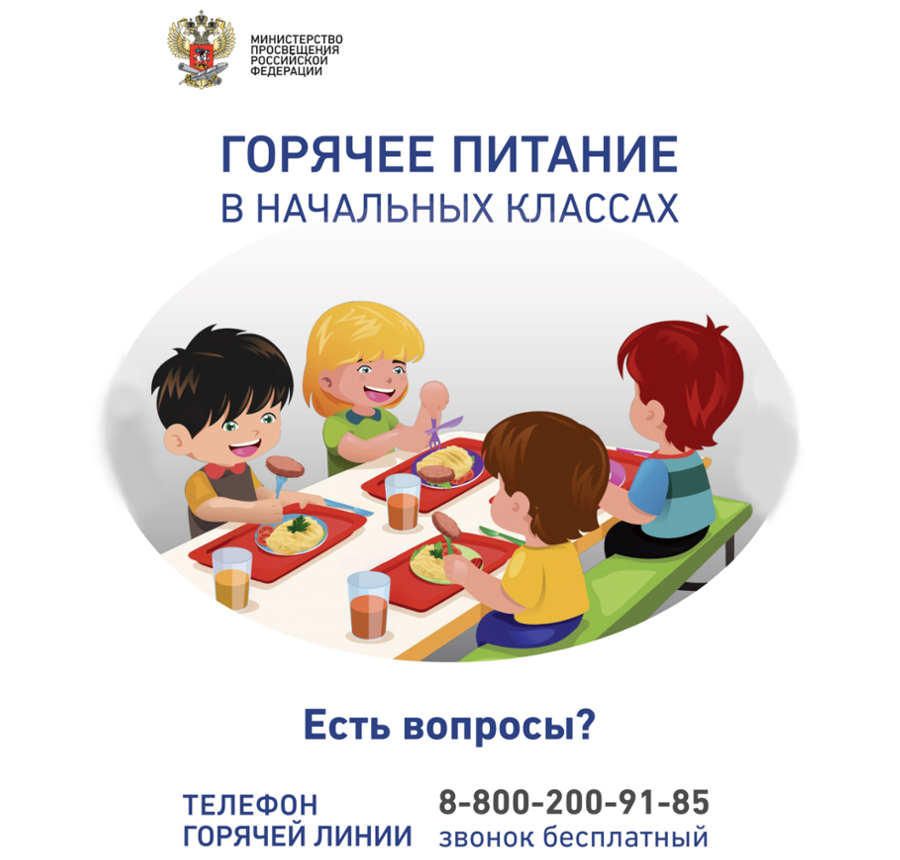 